Домашнее задание от 22.02.20. Для всех групп. Ноты малой октавыГотовьтесь к нотному диктанту по малой октаве 29.02.20 (сб). Прошли следующую ноту малой октавы — ре малой октавы. Запомните её расположение и пропишите в тетради две строчки: находится на третьей линеечке нотного стана.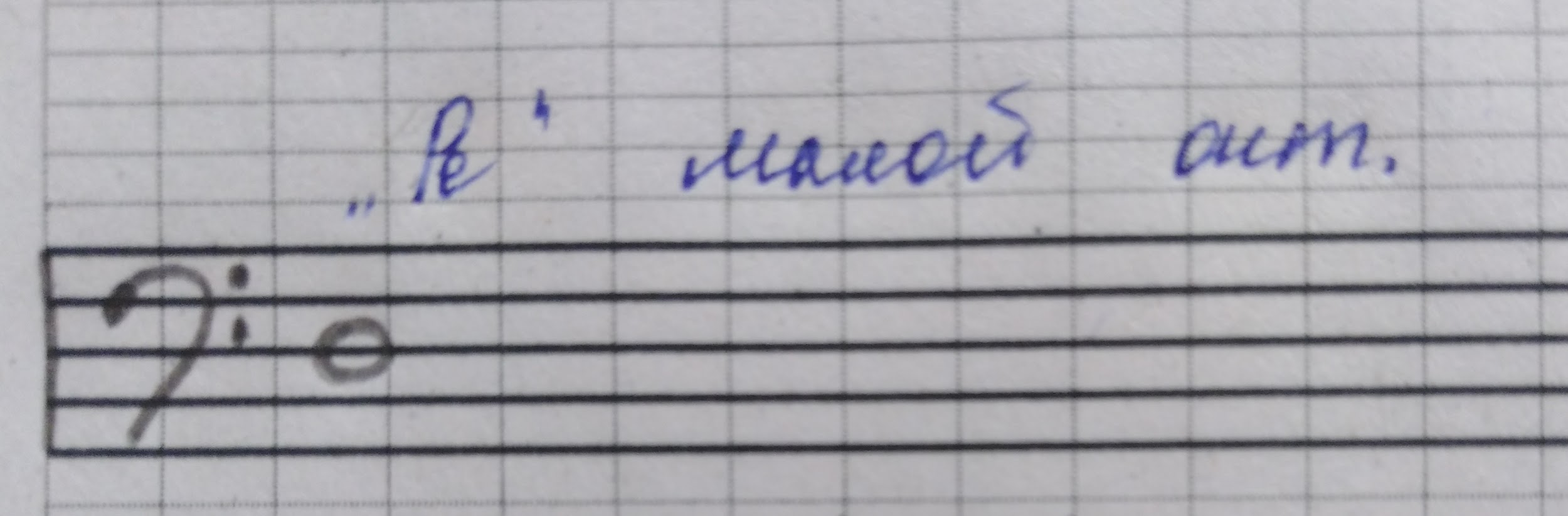 Игра «Вопрос ответ»Знать все понятия (см. отдельный файл).Расположение нот на нотном стане (первая октава, вторая и малая).РитмУчите и исполняйте с ладошками, ритмослогами и ровными шагами новый ритм: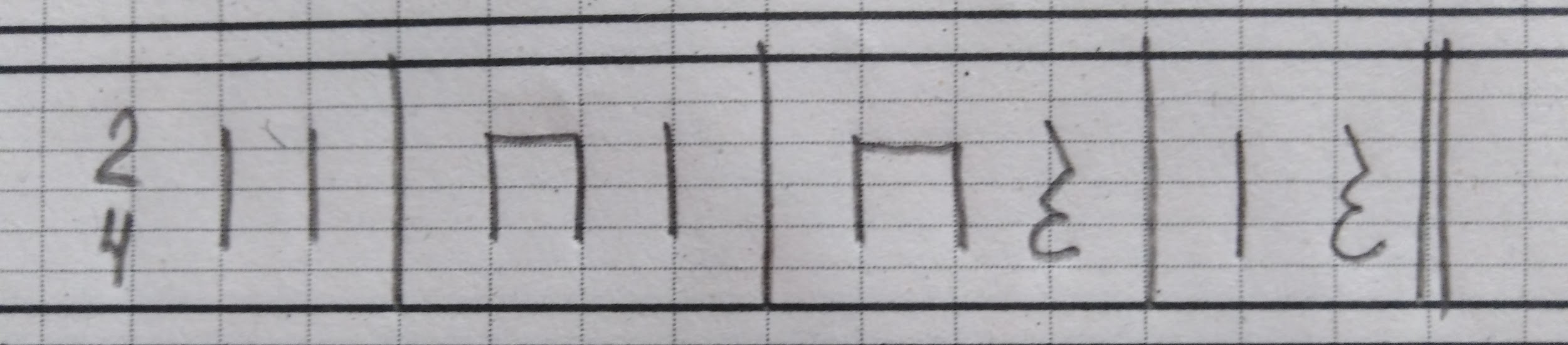 Также можете переписать его на отдельную карточку (формат А5, не меньше) и пробовать читать его с листа в ритмическом рондо с предыдущими ритмами: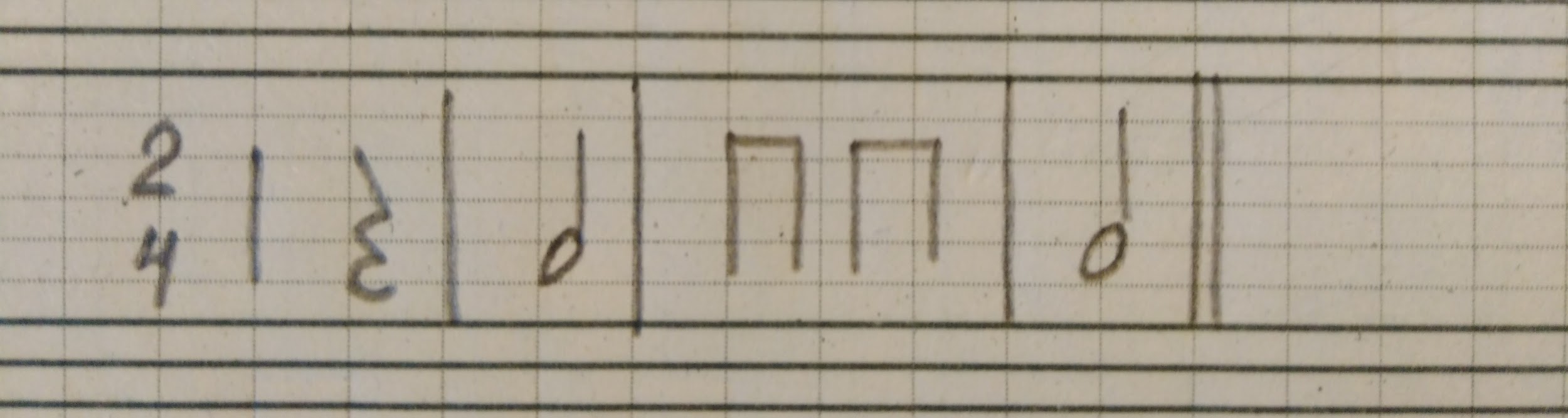 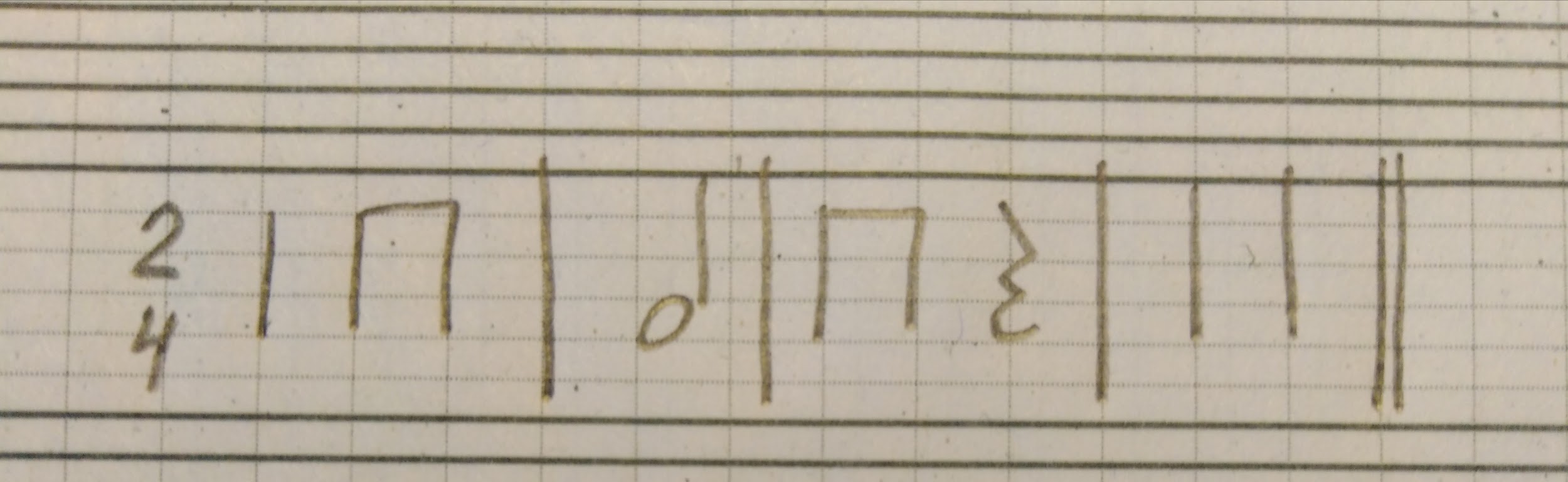 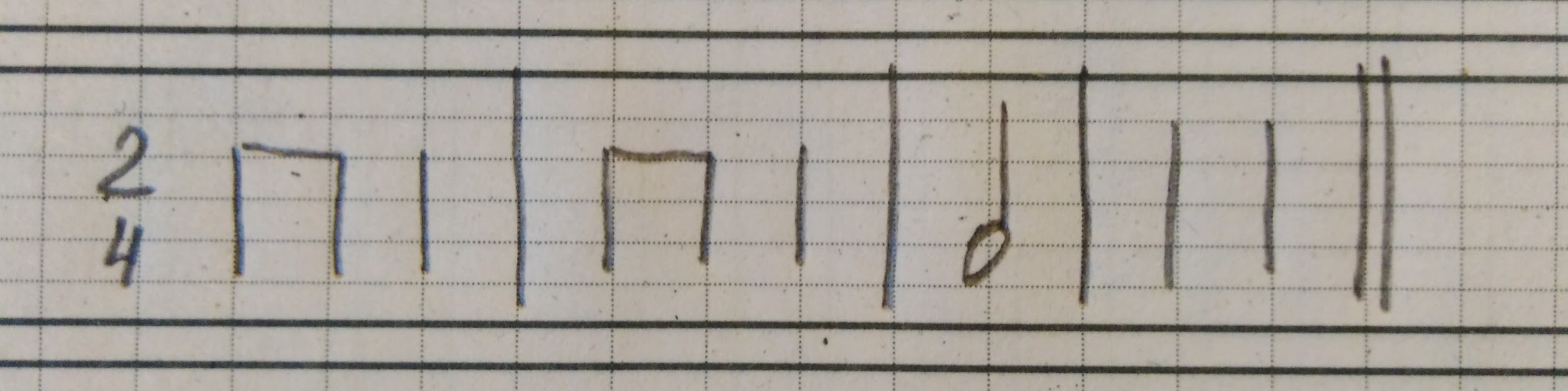 Схема рондо:Р - Э1 - Р - Э2 - Р - Э3 - РГде «Р» — это рефрен (см. список понятий), а «Э» — это эпизод. Играть на ф-ноУчите и закрепляйте исполнением знание расположения ТОНов на клавиатуре.Повторяйте упражнение с октавами:1 - 2 - 3 - 4 - 3 - 2 - 1 - м – 1Гамма До мажорЗапомните ноты гаммы До мажор, то есть звуки, получившиеся благодаря определённой схеме мажора (т-т-пт-т-т-т-пт) и с помощью клавиатуры: до - ре - ми - фа - соль - ля - си - до.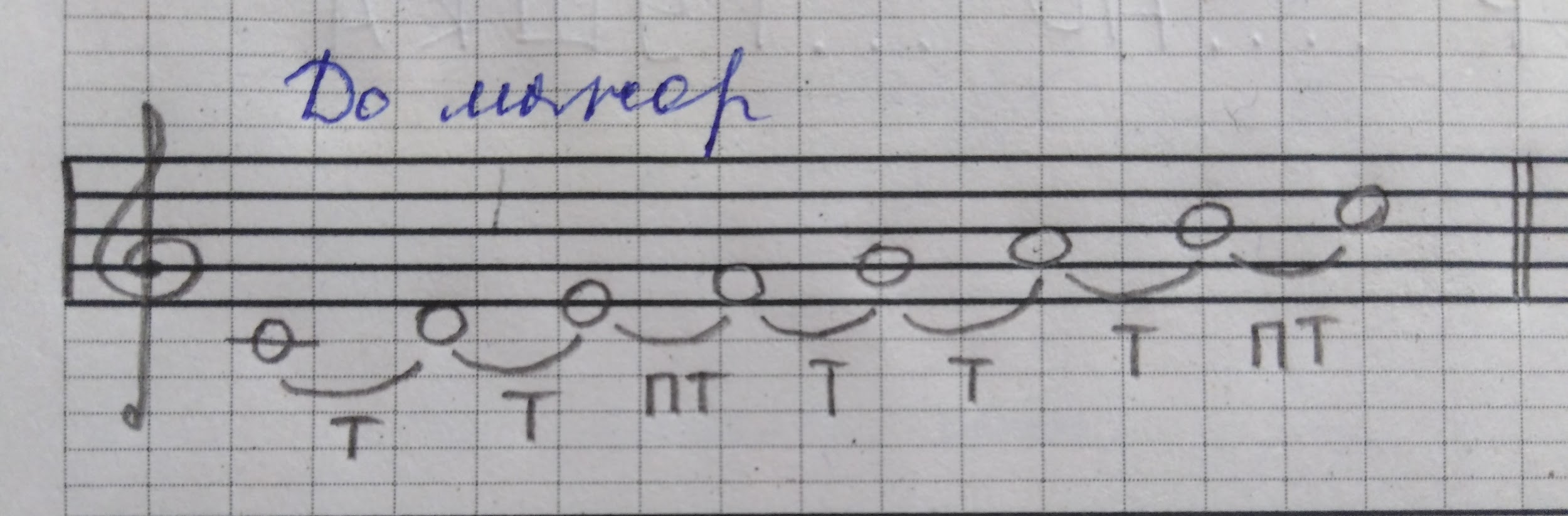 Запомнить это важно, так как не от любого звука будут получаться именно такие звуки!